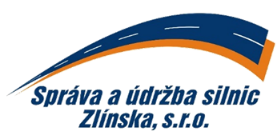 
DODAVATEL:	VACULA silniční s.r.o.Růžová 972/1110 00 Praha 1IČ: 03181936      e-mail: XXXXXXXXXXXObjednáváme u Vás: vodorovné dopravní značení dle cenové nabídky č. CN0321SUSZL, ze dne 06.10.2021Celková cena bez DPH:		95 530,00 KčCelková cena s DPH:		115 591,30 KčSoučástí faktury musí být potvrzená objednávka a objednatelem potvrzený předávací protokol.ODBĚRATEL:IČ: 269 13 453t: 577 044 220Správa a údržba silnic Zlínska, s.r.o.DIČ: CZ26913453IDDS: ib33u2hK Majáku 5001Banka: UniCredit Banke: XXXXXXXX760 01 Zlínč.ú.: xxxxxxxxxwww.suszlin.czOBJEDNÁVKA č.: OV-235/2021ze dne:12.10.2021termín, místo dodání:do 30.11.2021, Zlín, K Majáku 5001splatnost faktur:30 dnívyřizuje:XXXXXXXXXXXXtelefon/mobil:XXXXXXXXXXXXXXXXXe-mail:XXXXXXXXXXXXXXPotvrzení odběratele: (razítko a podpisLibor Lukášjednatel společnostiPotvrzení dodavatele(*): (jméno, podpis, razítko)Vyřizuje: (jméno hůlkovým písmem)tel.: Potvrzení odběratele: (razítko a podpisLibor Lukášjednatel společnosti